Master Naturalist Grant Application for Discover Nature Schools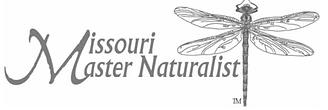 Sponsored by Springfield Plateau Chapter of Missouri Master NaturalistPlease Print Clearly and Complete All Lines
Send to:  mo.mngrants@gmail.comThe Springfield Plateau Chapter of Missouri Master Naturalist is a community service organization whose mission is to engage Missourians in the stewardship of our state’s natural resources through science-based education and volunteer community service. www.springfieldmasternaturalist.com DateName of Applicant School & AddressPhone and EmailGrade Level & Number of Students to  be Involved or AffectedWhat is Grant for? Describe in detail (attach additional sheet) what the grant is for:__Equipment__Outdoor classroom development__Expansion of existing project__Stipend for time spent in training (describe training, institution or instructor,      date, how much personal time invested)__Reimbursement for bus expenses for DN-related field trips__Other Describe in detail (attach additional sheet) what the grant is for:__Equipment__Outdoor classroom development__Expansion of existing project__Stipend for time spent in training (describe training, institution or instructor,      date, how much personal time invested)__Reimbursement for bus expenses for DN-related field trips__OtherAmount of Grant Request - $250 or $500For stipend, grant amounts could be less or more than $250 up to $500.For stipend, grant amounts could be less or more than $250 up to $500.Time Frame  – Start & FinishIf for stipend for personal training time, include any other details not covered in “What is Grant for?If for stipend for personal training time, include any other details not covered in “What is Grant for?Goal & Objectives How Will Outcomes be Measured?If for stipend for personal training time, explain how you will apply the training you received.If for stipend for personal training time, explain how you will apply the training you received.